INDICAÇÃO Nº 1804/2017Indica ao Poder Executivo Municipal a roçagem em torno do campo de futebol localizado entre as Ruas João Gilberto Franchi, Saturnino Rodrigues e Hermano Parazzi, no bairro Jardim das Orquídeas.Excelentíssimo Senhor Prefeito Municipal, Nos termos do Art. 108 do Regimento Interno desta Casa de Leis, dirijo-me a Vossa Excelência para sugerir que, por intermédio do Setor competente, seja executada a roçagem em torno do campo de futebol, entre as Ruas João Gilberto Franchi, Saturnino Rodrigues e Hermano Parazzi, no bairro Jardim das Orquídeas, neste município.Justificativa:Esta vereadora foi procurada por munícipes relatando a necessidade de manutenção no entorno do campo de futebol, pois o mato está muito alto e já cobriu a calçada, obrigando os pedestres a andarem pelas ruas, correndo o risco de serem atropelados. Plenário “Dr. Tancredo Neves”, em 15 de fevereiro de 2017.Germina Dottori- Vereadora PV -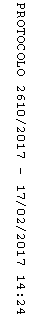 